grant permission to progress based on an assessment of the quality of research output to date;give students the opportunity to provide feedback on their supervisory arrangements;discuss and record any changes to the student’s individualised programme;ensure that students have passed their required modules before thesis submission and, where appropriate, that waivers have been ratified by the DRSPC.The Annual Progress Review form comprises of Part A and Part B.Part A deals with the student’s research activities, outputs, and progress, and supervisor’s comments.  The student should complete this part of the form in consultation with your supervisor. The supervisor completex their part and submit Part A of the form to the DRSPC. Part B of the form requests feedback from the student on supervisory and departmental support and should be completed separately and submitted directly by the student to the DRSPC.The recommendations of the DRSPC are recorded in the Annual Progress Review form and returned to the Graduate Studies Office.To be completed by the studentProgramme:   Research summaryThe word limits in this section are intended as guidelines only. Abstract: (c. 250 words)Progress in the previous academic year: (c. 250 words)Expected completion date:    			Plan for completion: (c. 500 words)Research outputs & scholarships NOTE: You should include a list of all your publications, scholarships, etc. completed in the last academic year.When listing publications you should clearly indicate their current status (e.g. in preparation, submitted / under review, accepted, in press, etc.)Structured research programme detailsCredits required: 			Modules completed Modules to be completed in forthcoming academic year Percentage time spent on research / non-research activitiesPlease indicate what percentage of your working week in the past year was spent on:PhD/ research masters  _______________  			Non-research related activities (e.g. demonstrating, etc.)   _______________  Optional additional commentsSupervisory and departmental supportAll students should submit their feedback on supervisory and departmental support using Part B of this form.Signed by the Student					Date  				********************To be completed by the supervisor********************To be completed by Departmental Research Student Progress Committee ApprovedName  						Date  				Name  						Date  				Name  						Date  				Name  						Date  				Name  						Date  				Approval by Members of the Departmental Research Student Progress Committee              To be completed by the student and forwarded to the Departmental Research Progress CommitteeSupervisory and Departmental SupportPlease confirm that the level of support from supervisor and department has been satisfactory. If you feel that the support offered has been unsatisfactory, please specify how this is so in the comments section below.Satisfactory  _________________ 			Unsatisfactory   _______________  Comments, if applicable:(Please attach a separate page if necessary)Signed by the Student					Date  				Principles: The Departmental Research Student Progress Committee (DRSPC) undertakes a formal annual progress reviews of all research students. The purpose of the annual review is to:Last NameFirst NameStudent noTelephone: Land and MobileDepartmentE-MailYear and Term AdmittedExpected Date of CompletionFull-time/Part-timeProvisional Title of Thesis / Area of ResearchSupervisorSupervisory Team (if applicable)External Supervisor (if applicable)Co-Supervisor  (if applicable)Is your research being conducted by Distance Mode:(If ‘yes’, please state location)Is your research being conducted by Distance Mode:(If ‘yes’, please state location)  Provide a brief overview of the aims of your research.Essentially, your aim here is to convince your committee that you have made enough progress in the previous academic year for the particular stage you are at in your research.Clearly map out the work you intend to do between now and your expected completion date highlighting any milestones or deliverables.  If your "expected completion date" has changed since your last report, you should discuss this here.List publications and presentationsDraft chapters completedScholarships applied forScholarships in receipt ofOtherCredits completed prior to this academic yearCredits completed prior to this academic yearCredits completed in this academic yearCredits completed in this academic yearTotal anticipated credits obtained by completion Total anticipated credits obtained by completion Subject Specific CreditsTransferable CreditsSubject Specific CreditsTransferable CreditsSubject Specific CreditsTransferable CreditsName of modules completed in the current academic yearSubject specific TransferableProposed modules to be completed in the forthcoming  academic yearSubject specificTransferablePlease feel free to include any additional comments you have:Research Progress:   Satisfactory  _______________  Unsatisfactory    __________________Expected Date of Graduation Semester ____________ Date___________Supervisor’s Comments Please include comments on the student’s progress since the previous annual progress review (if applicable), and on the student’s plan for completion. The supervisor’s comments should clearly justify their evaluation of satisfactory / unsatisfactory progress. (Please attach as a separate page if necessary)Supervisors Name(s)___________ Signature(s)_________________ Date__________________Research Progress:   DRSPC Comments Last NameFirst NameStudent no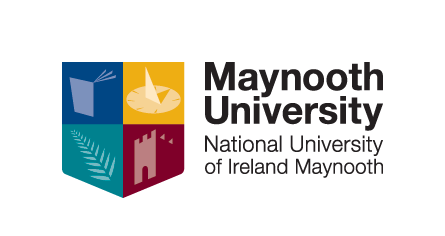 